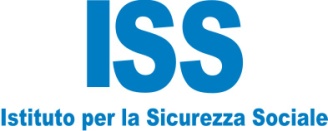 COMUNICATO STAMPAAggiornamento Epidemia COVID-19 a San MarinoL’Istituto per la Sicurezza Sociale comunica l’aggiornamento delle infezioni da Covid-19 a San Marino alla mezzanotte di ieri.La seconda ondata pandemica (dal 1° luglio) registra: positivi: 199 (+24, età media 47 anni); guariti:  1.924 (+40);deceduti: 23;contagiati totali 2.146 (2.061 residenti e 85 non residenti)Il numero totale di persone contagiate individuate, invece, dall’inizio della pandemia fino alla mezzanotte di ieri è di 2.861, di cui: 199 positivi (105 femmine e 94 maschi), 65 decessi e 2.597 guariti. Sono 177 le persone positive al virus Sars-Cov2 in isolamento presso il proprio domicilio.Tamponi eseguiti 31.974.Tra le persone positive al nuovo coronavirus, 22 risultano ricoverate all’Ospedale di Stato. Di queste, 12 si trovano nel Reparto Covid e 10 in Terapia Intensiva (a cui si aggiungono 3 pazienti non Covid nelle camere risveglio del Blocco Operatorio). Nella tabella sottostante è riepilogato l’andamento dal 15 al 21 gennaio 2021 relativi ai tamponi effettuati, al totale dei nuovi casi di positività riscontrati, alla percentuale di nuovi positivi in rapporto al totale dei tamponi (tasso di positività) e le guarigioni.In merito alla vaccinazione Anti-COVID-19, la campagna informativa e di sensibilizzazione prenderà il via lunedì 25 gennaio. Secondo quanto previsto dal Piano Vaccinale, la vaccinazione della cittadinanza avverrà in base livelli di priorità. I cittadini residenti che intendono vaccinarsi potranno prenotarsi chiamando il numero di telefono dedicato predisposto dall’ISS, ma al momento le liste di prenotazion NON sono aperte, e dunque il numero telefonico NON È ATTIVO. Sarà cura dell'URP rendere noti i tempi e modi per prenotare la propria vaccinazione.Si invitano pertanto i cittadini a non contattare il CUP per la vaccinazione Anti-COVID-19 e di attendere le informazioni al riguardo dall'Istituto per la Sicurezza Sociale.
Per quanto riguarda il numero di telefono 0549 994001 “info Covid”, i nuovi orari in vigore da lunedì 25 gennaio saranno i seguenti: dal lunedì al venerdì dalle 10 alle 12 e dalle 15 alle 17.
Si ricorda infine ai cittadini che è attivo il servizio di Supporto Psicologico Telefonico per l’emergenza Covid-19 da parte del personale dell’UOC Salute mentale dell’ISS. Il servizio è attivo il lunedì dalle 14:30 alle 16:30 e anche il mercoledì e il venerdì dalle 10 alle 12, telefonando al numero 0549 994593.Ufficio stampa, 22 gennaio 2021DataTamponi effettuatinuovi positivi% nuovi positivi/tamponiGuariti15 gennaio277103,61%2616 gennaio14596,21%917 gennaio5200,00%018 gennaio368154,08%6519 gennaio250124,80%1620 gennaio228219,21%1021 gennaio353246,80%40